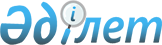 Қазақстан Республикасының кейбір конституциялық заңдарына қылмыстық-процестік заңнаманы жетілдіру мәселелері бойынша өзгерістер енгізу туралыҚазақстан Республикасының Конституциялық заңы 2014 жылғы 4 шілдедегі № 232-V ҚРЗ.
      РҚАО-ның ескертпесі!
      Осы Конституциялық заң 2015 жылғы 1 қаңтардан бастап қолданысқа енгізіледі.
      1-бап. Қазақстан Республикасының мына конституциялық заңдарына өзгерістер енгізілсін:
      1. "Қазақстан Республикасындағы сайлау туралы" 1995 жылғы 28 қыркүйектегі Қазақстан Республикасының Конституциялық заңына (Қазақстан Республикасы Жоғарғы Кеңесінің Жаршысы, 1995 ж., № 17-18, 114-құжат; Қазақстан Республикасы Парламентінің Жаршысы, 1997 ж., № 12, 192-құжат; 1998 ж., № 7-8, 71-құжат; № 22, 290-құжат; 1999 ж., № 10, 340-құжат; № 15, 593-құжат; 2004 ж., № 7, 45-құжат; 2005 ж., № 7-8, 17-құжат; 2006 ж., № 23, 138-құжат; 2007 ж., № 12, 85-құжат; 2009 ж., № 2-3, 5-құжат; 2010 ж., № 11, 55-құжат; 2011 ж., № 3, 30-құжат; 2013 ж., № 17, 84-құжат):
      47-баптың 3-тармағы мынадай редакцияда жазылсын:
      "3. Қылмыс үстінде ұстап алынған не ауыр немесе аса ауыр қылмыс жасаған жағдайлардан басқа кезде, Президенттiкке, Парламент депутаттығына кандидаттарды олар тiркелген күннен бастап және сайлау қорытындылары жарияланғанға дейiн, сондай-ақ олар Президент, Парламент депутаты ретiнде тiркелгенге дейiн Орталық сайлау комиссиясының келiсiмiнсiз ұстап алуға, күзетпен ұстауға, үйқамаққа алуға, күштеп әкелуге, сот тәртiбiмен қолданылатын әкiмшiлiк жазалау шараларын қолдануға, қылмыстық жауаптылыққа тартуға болмайды.".
      2. "Қазақстан Республикасының Парламенті және оның депутаттарының мәртебесі туралы" 1995 жылғы 16 қазандағы Қазақстан Республикасының Конституциялық заңына (Қазақстан Республикасы Жоғарғы Кеңесінің Жаршысы, 1995 ж., № 21, 124-құжат; Қазақстан Республикасы Парламентінің Жаршысы, 1997 ж., № 7, 78-құжат; 1999 ж., № 4, 100-құжат; № 10, 342-құжат; 2006 ж., № 23, 137-құжат; 2007 ж., № 12, 83-құжат; 2013 ж., № 17, 84-құжат):
      1) 27-баптың тақырыбындағы және мәтініндегі "сұрау салу", "сауалдар", "Сұрау салу", "сұрау салынған", "Сұрау салуға", "салынған сұрауына", "сауалдар", "Сауалға" деген сөздер тиісінше "сауалдар", "сұрақтар", "Сауал", "сауал жолданған", "Сауалға", "сауалға", "сұрақтар", "Сұраққа" деген сөздермен ауыстырылып, 2-тармағы мынадай редакцияда жазылсын:
      "2. Парламент депутатының Премьер-Министр мен Үкiмет мүшелерiне, Ұлттық Банк Төрағасына, Орталық сайлау комиссиясының Төрағасы мен мүшелерiне, Бас Прокурорға, Ұлттық қауiпсiздiк комитетiнiң төрағасына, Республикалық бюджеттiң атқарылуын бақылау жөнiндегi есеп комитетiнiң төрағасы мен мүшелерiне сауал жолдауға құқығы бар. Бұл ретте, Бас Прокурорға не құқық қорғау органдарының және арнаулы мемлекеттік органдардың бірінші басшыларына жолданған сауал қылмыстық қудалау функцияларын жүзеге асырумен байланысты мәселелерге қатысты бола алмайды. Ұлттық қауiпсiздiк комитетiнiң төрағасына жолданған сауалдарды қарау Парламенттің немесе оның Палаталарының жабық отырыстарында жүргізіледі.";
      2) 32-бап мынадай редакцияда жазылсын:"32-бап. Депутатқа ешкiмнiң тиiспеуі
      1. Қылмыс үстінде ұстап алынған не ауыр немесе аса ауыр қылмыс жасаған жағдайлардан басқа кезде, Парламент депутатын өз өкiлеттiктері мерзiмi iшiнде тиiстi Палатаның келiсiмiнсiз ұстап алуға, күзетпен ұстауға, үйқамаққа алуға, күштеп әкелуге, сот тәртiбiмен қолданылатын әкiмшiлiк жазалау шараларын қолдануға, қылмыстық жауаптылыққа тартуға болмайды.
      2. Депутатты қылмыстық жауаптылыққа тартуға, ұстап алуға, күзетпен ұстауға, үйқамаққа алуға, күштеп әкелуге немесе сот тәртiбiмен қолданылатын әкiмшiлiк жазалау шараларын қолдануға келiсiм алу үшiн Бас Прокурор Сенатқа не Мәжiлiске ұсыну енгiзедi, мұны Палаталар тиiстi Палатаның отырысында қарауға әзірлеу үшiн Орталық сайлау комиссиясына жiбередi. Ұсыну күдіктінің іс-әрекеттерін саралау туралы қаулымен депутатты таныстырудың алдында, ұстап алудың, оны күзетпен ұстауға, үйқамаққа алуға санкция беру туралы өтінішхатпен сотқа жүгінудің, күштеп әкелудің, сондай-ақ әкiмшiлiк құқық бұзушылық туралы iстi сотқа жiберудiң алдында енгiзiледi.
      Бас Прокурордың ұсынуы және Орталық сайлау комиссиясының қорытындысы олар келiп түскен күннен бастап екi апта мерзiмнен кешiктiрiлмей қаралады және Палата тиiстi лауазымды адамдардан қосымша ақпарат беруді талап етуге құқылы. Палата уәждi шешiм қабылдайды және оны Республиканың Бас Прокурорына және анықтау мен алдын ала тергеп-тексеруді жүзеге асыратын мемлекеттiк органының басшысына үш жұмыс күні iшiнде жiбередi. Депутат өзiне ешкiмнiң тиiспеуі туралы мәселенi Палата қараған кезде қатысуға құқылы.
      3. Сотқа дейінгі тергеп-тексерудің басталуына себеп сотқа дейінгі тергеп-тексерулердің бірыңғай тізілімінде тіркелгеннен кейін сотқа дейінгі тергеп-тексеру Бас Прокурордың келісімімен ғана жалғастырылуы мүмкін. Парламент депутаты қылмыс үстінде ұстап алынған не ауыр немесе аса ауыр қылмыс жасауға дайындалу немесе оқталу фактісі анықталған не ол ауыр немесе аса ауыр қылмыс жасаған жағдайларда, оған қатысты сотқа дейінгі тергеп-тексеру Бас Прокурордың келісімін алғанға дейін, бірақ бір тәулік ішінде оны міндетті түрде хабардар ете отырып, жалғастырылуы мүмкін. Істі тергеп-тексеру барысында заңдылықтың сақталуын қадағалауды Бас Прокурор жүзеге асырады.
      4. Орталық сайлау комиссиясы iс бойынша шешiм қабылдаған тиiстi соттан Парламент депутатын айыптау бойынша iстi қарау нәтижелерi туралы ақпаратты сұратып алады және оған қатысты айыптау үкімі заңды күшіне енген жағдайда, тиiстi Палатаға депутаттық мандаттан айыру туралы ұсыну енгiзедi.".
      3. "Қазақстан Республикасының Конституциялық Кеңесі туралы" 1995 жылғы 29 желтоқсандағы Қазақстан Республикасының Конституциялық заңына (Қазақстан Республикасы Жоғарғы Кеңесінің Жаршысы, 1995 ж., № 24, 173-құжат; Қазақстан Республикасы Парламентінің Жаршысы, 2004 ж., № 22, 129-құжат; 2008 ж., № 10-11, 34-құжат; 2013 ж., № 17, 84-құжат):
      1) 12-баптың 1 және 2-тармақтары мынадай редакцияда жазылсын:
      "1. Қылмыс үстінде ұстап алынған не ауыр немесе аса ауыр қылмыстар жасаған жағдайлардан басқа кезде, Конституциялық Кеңестiң Төрағасы мен мүшелерiн өз өкiлеттiктері мерзiмi iшiнде Парламенттің келiсiмiнсiз ұстап алуға, күзетпен ұстауға, үйқамаққа алуға, күштеп әкелуге, сот тәртiбiмен қолданылатын әкiмшiлiк жазалау шараларын қолдануға, қылмыстық жауаптылыққа тартуға болмайды.
      2. Сотқа дейінгі тергеп-тексерудің басталуына себеп сотқа дейінгі тергеп-тексерулердің бірыңғай тізілімінде тіркелгеннен кейін Конституциялық Кеңестiң Төрағасына немесе мүшесiне қатысты сотқа дейінгі тергеп-тексеру Бас Прокурордың келісімімен ғана жалғастырылуы мүмкін, ол Конституциялық Кеңестiң Төрағасын немесе мүшесiн қылмыстық жауаптылыққа тартуға келісім беру туралы ұсынуды Парламентке енгізеді. Конституциялық Кеңестiң Төрағасы немесе мүшелерi қылмыс үстінде ұстап алынған не ауыр немесе аса ауыр қылмыс жасауға дайындалу немесе оқталу фактісі анықталған не олар ауыр немесе аса ауыр қылмыс жасаған жағдайларда, оларға қатысты сотқа дейінгі тергеп-тексеру Бас Прокурордың келісімін алғанға дейін, бірақ бір тәулік ішінде оны міндетті түрде хабардар ете отырып, жалғастырылуы мүмкін. Істі тергеп-тексеру барысында заңдылықтың сақталуын қадағалауды Бас Прокурор жүзеге асырады.";
      2) 14-баптың 2-тармағы мынадай редакцияда жазылсын:
      "2. Конституциялық Кеңес Төрағасының немесе мүшесiнің өкілеттіктері, егер заңда белгіленген тәртіппен оны ұстап алуға, күзетпен ұстауға, үйқамаққа алуға, күштеп әкелуге, әкiмшiлiк немесе қылмыстық жауаптылыққа тартуға, сотта медициналық сипаттағы мәжбүрлеу шараларын қолдану, әрекетке қабілетсіз немесе әрекет қабілеті шектеулі деп тану туралы тиісті өтінішхатты қозғауға келiсiм берілген жағдайда да тоқтатыла тұруы мүмкін.".
      4. "Қазақстан Республикасының Тұңғыш Президенті – Елбасы туралы" 2000 жылғы 20 шілдедегі Қазақстан Республикасының Конституциялық заңына (Қазақстан Республикасы Парламентінің Жаршысы, 2000 ж., № 10, 232-құжат; 2010 ж., № 11, 55-құжат; 2012 ж., № 1, 2-құжат; 2013 ж., № 14, 72-құжат):
      1) 3-бап мынадай редакцияда жазылсын:"3-бап. Қазақстан Республикасының Тұңғыш Президентіне –Елбасына ешкімнің тиіспеуі
      Қазақстан Республикасының Тұңғыш Президентіне – Елбасына ешкімнің тиісуіне болмайды. Ол өзі Қазақстан Республикасы Президентінің өкілеттіктерін орындау кезеңінде жасаған, ал бұлар тоқтатылғаннан кейін Қазақстан Республикасының Тұңғыш Президенті – Елбасы деген өз мәртебесін жүзеге асыруға байланысты әрекеттері үшін жауаптылыққа тартылмайды. Оны ұстап алуға, қамаққа алуға және күзетпен ұстауға, тінтуге, одан жауап алуға не жеке басын жете тексеруге болмайды.
      Тиіспеушілік Қазақстан Республикасының Тұңғыш Президентіне – Елбасына және онымен бірге тұратын отбасы мүшелеріне жеке меншік құқығымен тиесілі барлық мүлікке, сондай-ақ олар пайдаланатын тұрғын және қызметтік үй-жайларға, қызметтік көлікке, байланыс құралдарына, жазысқан хаттарына, оларға тиесілі құжаттарға қолданылады. Тиіспеушілік Қазақстан Республикасы Тұңғыш Президентінің – Елбасының қорына тиесілі мүлікке де қолданылады.
      Қазақстан Республикасының Тұңғыш Президентіне – Елбасына және онымен бірге тұратын отбасы мүшелеріне жеке меншік құқығымен тиесілі мүлікке, сондай-ақ оның қорының мүлкіне қандай да бір шектеулер қойылмайды.
      Қазақстан Республикасы Тұңғыш Президентінің – Елбасының және онымен бірге тұратын отбасы мүшелерінің банктік шоттарының банктік құпиялығына және оларға тиіспеушілікке кепілдік беріледі.";
      2) 6-баптың бірінші бөлігі мынадай редакцияда жазылсын:
      "Қазақстан Республикасының Тұңғыш Президентін – Елбасын күзету Қазақстан Республикасы Мемлекеттік күзет қызметіне жүктеледі.".
      5. "Қазақстан Республикасының сот жүйесі мен судьяларының мәртебесі туралы" 2000 жылғы 25 желтоқсандағы Қазақстан Республикасының Конституциялық заңына (Қазақстан Республикасы Парламентінің Жаршысы, 2000 ж., № 23, 410-құжат; 2006 ж., № 23, 136-құжат; 2008 ж., № 20, 77-құжат; 2010 ж., № 24, 147-құжат; 2012 ж., № 5, 38-құжат):
      27-баптың 1 және 2-тармақтары мынадай редакцияда жазылсын:
      "1. Қылмыс үстінде ұстап алынған не ауыр немесе аса ауыр қылмыс жасаған жағдайлардан басқа кезде, судьяны Жоғары Сот Кеңесінің қорытындысына негізделген Қазақстан Республикасы Президентінің келісімінсіз, ал Конституцияның 55-бабының 3) тармақшасында көзделген жағдайда Қазақстан Республикасы Парламенті Сенатының келісімінсіз ұстап алуға, күзетпен ұстауға, үйқамаққа алуға, күштеп әкелуге, сот тәртібімен қолданылатын әкімшілік жазалау шараларын қолдануға, қылмыстық жауаптылыққа тартуға болмайды.
      2. Сотқа дейінгі тергеп-тексерудің басталуына себеп сотқа дейінгі тергеп-тексерулердің бірыңғай тізілімінде тіркелгеннен кейін сотқа дейінгі тергеп-тексеру Қазақстан Республикасы Бас Прокурорының келісімімен ғана жалғастырылуы мүмкін. Судья қылмыс үстінде ұстап алынған не ауыр немесе аса ауыр қылмыс жасауға дайындалу немесе оқталу фактісі анықталған не ол ауыр немесе аса ауыр қылмыс жасаған жағдайларда, оған қатысты сотқа дейінгі тергеп-тексеру Қазақстан Республикасы Бас Прокурорының келісімін алғанға дейін, бірақ бір тәулік ішінде оны міндетті түрде хабардар ете отырып, жалғастырылуы мүмкін. Судьяға қатысты арнаулы жедел-іздестіру іс-шаралары мен жасырын тергеу әрекеттері Қазақстан Республикасының заңнамалық актілерінде көзделген тәртіппен прокурордың санкциясымен жүргізілуі мүмкін.".
      2-бап. Осы Конституциялық заң 2015 жылғы 1 қаңтардан бастап қолданысқа енгізіледі.
					© 2012. Қазақстан Республикасы Әділет министрлігінің «Қазақстан Республикасының Заңнама және құқықтық ақпарат институты» ШЖҚ РМК
				
Қазақстан Республикасының
Президенті
Н.Назарбаев